Grupa „Motylki” 4-7 - latkiKrąg tematyczny: Książka moim przyjacielemTemat dnia: W krainie książekData: 12.05.2020Poniżej przesyłamy propozycje zabaw i ćwiczeń dla dzieci w domu:Kto tu nie pasuje? – zabawa dydaktyczna, wskazanie błędnego elementu. Podajemy po trzy postacie, z których jedna nie pasuje do pozostałych. Zadaniem dziecka jest wskazanie niepasującej postaci. Przykłady: – Czerwony Kapturek, Pinokio, Dżepetto – smok, Śnieżka, krasnoludki – babcia, wilk, rybak – Kubuś Puchatek, Jaś, Baba Jaga – macocha, Prosiaczek, Kłapouchy – Śnieżka, Śpiąca Królewna, krasnoludki – Małgosia, wilk, leśniczy – Kopciuszek, macocha, Szewczyk Dratewka Bajkowa kraina – ćwiczenie małej motoryki, wyklejanie kartki kawałkami bibuły. Dziecko otrzymuje białą kartkę formatu A4 oraz kawałki bibuły w różnych kolorach, klej i nożyczki. Dziecko wykleja całą powierzchnię kartki bibułą. Może stworzyć wydzierankę, wycinać poszczególne elementy lub zgniatać bibułę w kulki. Kolory bibuły dobiera według uznania. Zamiast bibuły można użyć plasteliny wtedy dziecko rozciera plastelinę na kartce, może łączyć ze sobą kolory. Po skończeniu pracy dziecko wypowiada się, co widzi w wykonanej przez siebie krainie.Skąd się biorą książki? – wysłuchanie opowiadania – omówienie etapów powstawania książki. Opowiadamy historię powstania książki: Najpierw autor musi spisać swoją propozycję wiersza albo opowiadania czy powieści, które powstały w jego głowie. Później wysyła tekst do wydawnictwa albo spotyka się z osobą, która jest wydawcą, aby omówić, czy tekst się podoba. Jeżeli utwór, który wymyślił i napisał autor się spodoba, wydawca decyduje się, aby wydać jego książkę. Wtedy potrzebny jest ilustrator, który wykona ilustracje, i operator DTP, który połączy tekst z ilustracjami na kolejnych stronach. Aby powstała książka, potrzebna jest jeszcze okładka – tym zajmuje się grafik. W redakcji redaktor sprawdza, czy w tekście nie ma żadnego błędu, i kiedy wszystko jest już gotowe, należy wysłać materiały do drukarni. Tam wszystkim zajmie się drukarz. Tak przygotowany materiał trzeba poskładać w całość i skleić lub zszyć. Gotowe książki zostają zapakowane w paczki i są wysłane do księgarni, gdzie wszyscy mogą je kupić. Jak powstaje książka:https://www.youtube.com/watch?v=icdV3QZb10QBieg do biblioteki – zabawa bieżna. Dziecko porusza się po pokoju. W pewnym momencie dorosły wyznacza miejsce biblioteki, mówiąc: Biblioteka jest pod oknem; Biblioteka jest przy drzwiach; Biblioteka jest przy kanapie, a dziecko podbiega do wyznaczonego miejsca.Zakładka – co to takiego? – wyjaśnianie pojęcia. Pokazujemy dziecku różne rodzaje zakładek i prosimy, aby wyjaśniło, co to jest i do czego może służyć. Zakładka do książki – praca plastyczna. Proponujemy dziecku, aby zrobiło swoją własną zakładkę do książki (5-latki mają gotowe elementy w Wyprawce). W trakcie pracy może wykorzystać różnego rodzaju materiały – kolorowe kartki, bibułę, naklejki (na końcu również znajdują się szablony zakładek).Zakładka do książki – origami – słoń https://www.youtube.com/watch?v=i6FgFZjgpGkPorządek na półce – ćwiczenia klasyfikacji; układanie w grupy, szeregi, rytmy. Dziecko otrzymuje zestaw różnych kartoników (4 niebieskie prostokąty, 4 żółte kwadraty, 4 zielone prostokąty, 4 czerwone kwadraty – można je wyciąć z kolorowego papieru). Układa kartoniki według wskazówek: – Posegreguj kartoniki ze względu na kolory. – Posegreguj kartoniki ze wzglądu na kształt. – Ułóż w szeregu na przemian żółte i niebieskie kartoniki. – Ułóż w szeregu na przemian kwadrat i prostokąt. – Ułóż 2 kwadraty i 2 prostokąty. – Ułóż 2 prostokąty, 1 kwadrat, 2 prostokąty. Bajkowa podróż – opowieść ruchowa. Informujemy dziecko, że będziemy opowiadać o różnych zdarzeniach, a jego zadaniem będzie odzwierciedlać je ruchem. Przykład opowieści: Jedziesz na koniu do zamku, w którym mieszka Kopciuszek. Wchodzisz po schodach na wysoką wieżę w bardzo niewygodnych butach. W zamkowej sali widzisz wilka z innej bajki. Jest też tam rybak, który łowi ryby. W innej sali trwa bal i wszyscy tańczą. Jest tam królewna, która spała na grochu i nie może się wyprostować. Nagle do zamku dostał się groźny smok i wszystkich wystraszył, zrobił się popłoch, ludzie zaczęli uciekać. Zgromadzeni poczuli się bardzo zmęczeni i tak jak Śpiąca Królewna położyli się spać. Zumba dla dzieci: https://www.youtube.com/watch?v=iKeatJK181Q&t=46s  Bajki do słuchania:„Brzydkie kaczątko” https://www.youtube.com/watch?v=XM6nKXHjj9Q„Grześ Niedorajda” https://www.youtube.com/watch?v=gdp20xHH8zkPoniżej wzory zakładek i kolorowanki: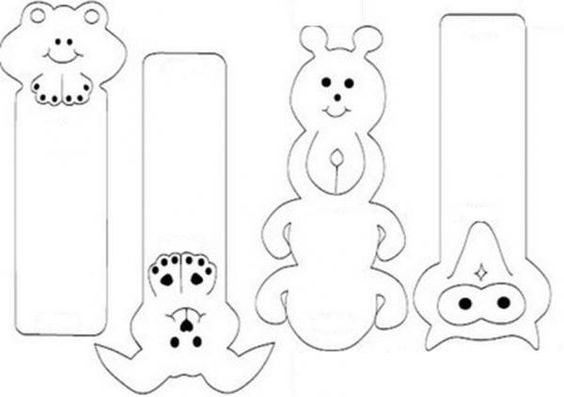 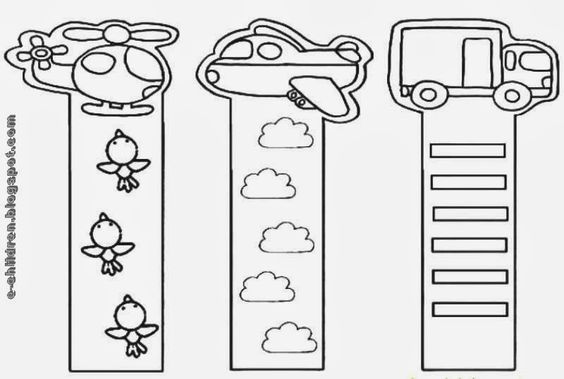 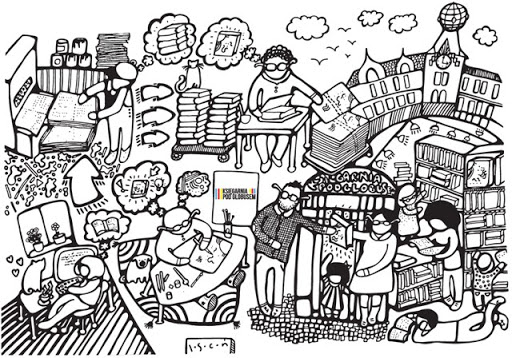 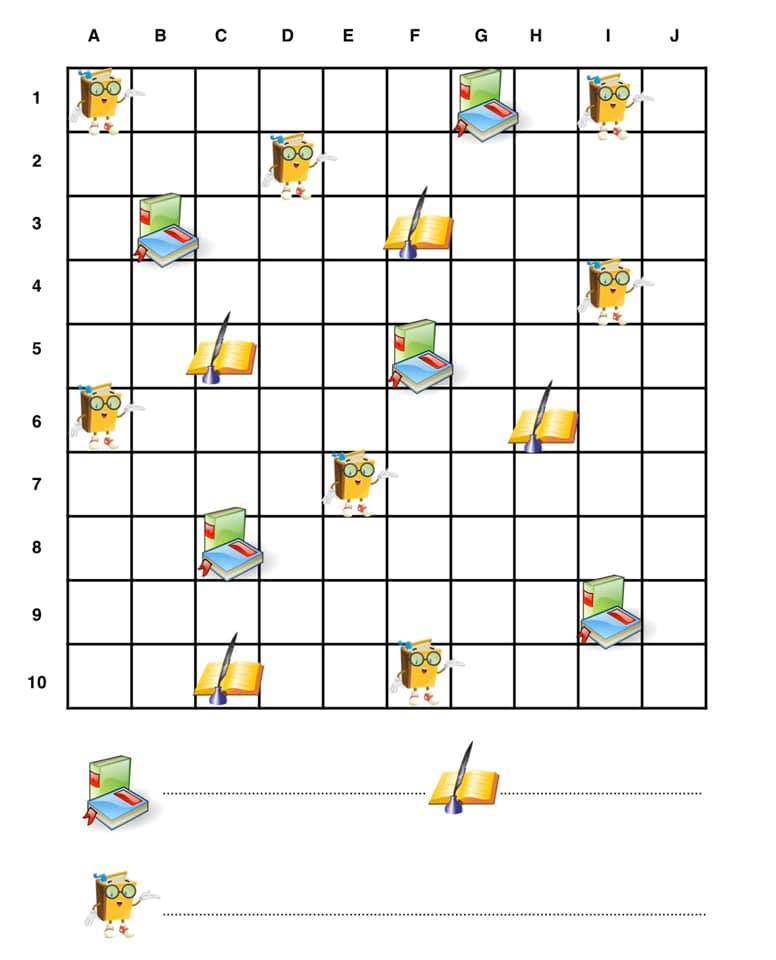 